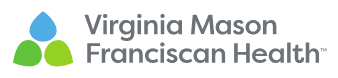             Virginia Mason Franciscan Health Center for Digestive HealthADVANCED ENDOSCOPY FELLOWSHIP TRAINING PROGRAM APPLICATIONACADEMIC YEAR JULY 2025 – JUNE 2026Fellowship Director: Rajesh Krishnamoorthi, MDMedical Director, Center for Digestive Health: Michal Hubka MD Founding Executive Director, Digestive Disease Institute: Richard A. Kozarek, MDSUBMISSION DEADLINE: February 23, 2024Please complete the application to Terri Davis Smith via E-mail (Terri.DavisSmith@vmfh.org) If you need to send via postal service, please address it to:Rajesh Krishnamoorthi, MD, Fellowship Director Attention: Terri Davis SmithCenter for Digestive HealthVirginia Mason Franciscan Health1100 9th Ave.P.O. Box 900 Mail Stop: G250-B Seattle, WA 98101Please request that your additional letter of recommendation be sent to the same address.If you experience any difficulties with or have questions about this process, please contact Terri Davis Smith.Voice: 206-515-5397Fax: 206-341-0061E-mail: Terri.DavisSmith@vmfh.orgADVANCED ENDOSCOPY FELLOWSHIP APPLICATIONPlease Print or TypePERSONAL DATALast Name	First Name	MiddleREFERENCESThree letters of reference are to be included with the ASGE application that is required in addition to this application. Please submit an additional letter of reference, if not already included as a letter with the ASGE application, from the chief of service or program director of the most recent accredited US residency in which you have served, OR from the fellowship director of the most recent fellowship program in which you have served. This letter must provide written attestation that you are competent and qualified to perform and be credentialed in basic endoscopy at an independent level.Name	Position/Title	Email & Phone NumberPermanent AddressCity	State	Zip CodeHome Telephone	Work Telephone	E-mailPlace of Birth	Date of Birth	Country of Citizenship 	Please note: We cannot consider applicants with J1 or H-1B visa status.	Have you ever been denied a license, permit or privilege of taking an examination by any licensing authority? 	Yes	 	No Have you ever had a license of permit encumbered in any way (i.e., revoked, suspended, surrendered, restricted, limited, placed on probation? 	Yes	 	NoHave you ever been named in a malpractice suit?	 	Yes	 	No(If you answered yes to any of these questions, please attach a detailed explanation.)POSTGRADUATETRAININGNAME OF INSTITUTIONLOCATIONDATES OFATTENDANCEDEGREEAWARDEDInternshipResidencyFellowship